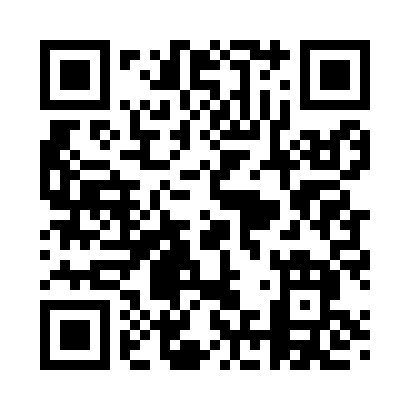 Prayer times for Greenwald, Minnesota, USAMon 1 Jul 2024 - Wed 31 Jul 2024High Latitude Method: Angle Based RulePrayer Calculation Method: Islamic Society of North AmericaAsar Calculation Method: ShafiPrayer times provided by https://www.salahtimes.comDateDayFajrSunriseDhuhrAsrMaghribIsha1Mon3:365:351:235:339:1211:102Tue3:375:351:245:349:1211:103Wed3:385:361:245:349:1211:094Thu3:395:371:245:349:1111:085Fri3:405:371:245:349:1111:076Sat3:425:381:245:349:1011:077Sun3:435:391:255:349:1011:068Mon3:445:391:255:349:1011:059Tue3:455:401:255:349:0911:0410Wed3:475:411:255:339:0811:0311Thu3:485:421:255:339:0811:0112Fri3:495:431:255:339:0711:0013Sat3:515:441:255:339:0710:5914Sun3:525:451:255:339:0610:5815Mon3:545:461:265:339:0510:5616Tue3:555:471:265:339:0410:5517Wed3:575:481:265:339:0310:5418Thu3:595:481:265:329:0310:5219Fri4:005:501:265:329:0210:5120Sat4:025:511:265:329:0110:4921Sun4:045:521:265:329:0010:4722Mon4:055:531:265:318:5910:4623Tue4:075:541:265:318:5810:4424Wed4:095:551:265:318:5710:4225Thu4:105:561:265:308:5610:4126Fri4:125:571:265:308:5410:3927Sat4:145:581:265:298:5310:3728Sun4:165:591:265:298:5210:3529Mon4:176:001:265:298:5110:3430Tue4:196:021:265:288:5010:3231Wed4:216:031:265:288:4810:30